   IAESTE-TÜRKİYE 	FORM O 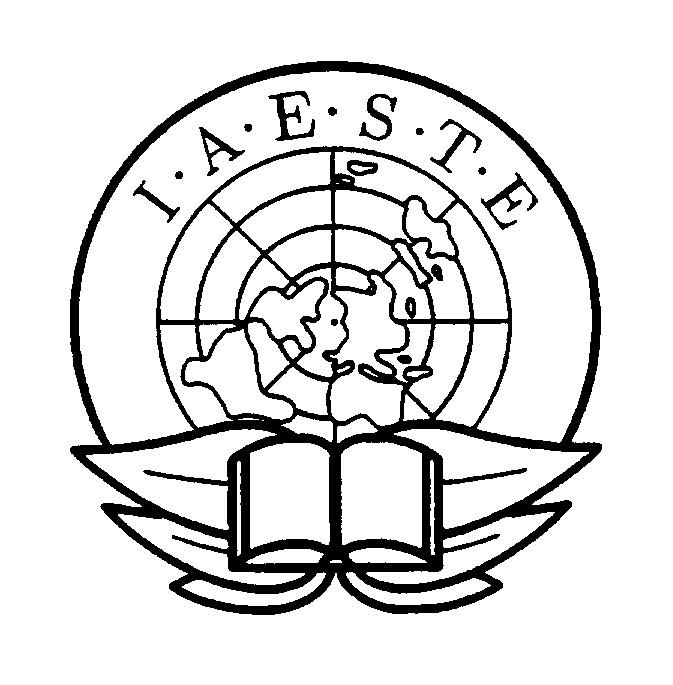 İTÜ Fen Bilimleri Enstitüsü 	WORK OFFERED 	REF. NR. 34469 Maslak İstanbul 			Staj Yeri www.iaeste.org.tr Lodging will be arranged by: IAESTE(Member Uni)(Kalacak yeri ayarlayacak kurum)Canteen Facilities at work:  	YES 	Estimated Cost of Living incl. Lodging: 	900 TL (monthly)(İşyerinde yemekhane)	                                                      (Yaşam için gerekli para)On Behalf of Receiving Country:  Employer Information – İşveren Bilgileri Employer Information – İşveren Bilgileri Employer: Mehmet İrem Himam Tarım İşletmesi (İşveren) Employer: Mehmet İrem Himam Tarım İşletmesi (İşveren) Working Place: (Çalışma Yeri)  Working Place: (Çalışma Yeri)  Working Place: (Çalışma Yeri)  BALIKESİR BALIKESİR XXXXXXXXXXXXXXXXXXXXXXXXXXXXXX  /TÜRKİYE XXXXXXXXXXXXXXXXXXXXXXXXXXXXXX  /TÜRKİYE Nearest Airport: (En Yakın Havaalanı) Nearest Airport: (En Yakın Havaalanı) Nearest Airport: (En Yakın Havaalanı) Adnan Menderes Airport Adnan Menderes Airport Nearest Transportation: (En Yakın Ulaşım) Nearest Transportation: (En Yakın Ulaşım) Nearest Transportation: (En Yakın Ulaşım) İzmir Bus Station / Basmane Train Station İzmir Bus Station / Basmane Train Station Business or 	XXXXXXXXXXXXXXXXXX product: (Kurumun işi / sektörü) Business or 	XXXXXXXXXXXXXXXXXX product: (Kurumun işi / sektörü) Number of Employees: (Şirkette Çalışan Sayısı) Working Hours per Week:   (Haftalık Çalışma Saati) Number of Employees: (Şirkette Çalışan Sayısı) Working Hours per Week:   (Haftalık Çalışma Saati) Number of Employees: (Şirkette Çalışan Sayısı) Working Hours per Week:   (Haftalık Çalışma Saati) 240 40240 40Official Responsible: 	XXXXXXXXXXXXXXXXXX(Kurum Yetkilisi) Official Responsible: 	XXXXXXXXXXXXXXXXXX(Kurum Yetkilisi) Daily Working Hours: (Günlük Çalışma Saati) Daily Working Hours: (Günlük Çalışma Saati) Daily Working Hours: (Günlük Çalışma Saati) 8 8 Student Required – Öğrenci Nitelikleri Student Required – Öğrenci Nitelikleri Faculty:                     Engineering / Science	 (Fakülte)                    Faculty:                     Engineering / Science	 (Fakülte)                    Languages Required: (Gerekli Diller) and  /  orLanguages Required: (Gerekli Diller) and  /  orLanguages Required: (Gerekli Diller) and  /  orLanguages Required: (Gerekli Diller) and  /  orSpecialization:         Agriculture and Nutrition Science(Alan)                      Specialization:         Agriculture and Nutrition Science(Alan)                      Specialization:         Agriculture and Nutrition Science(Alan)                      German:  ExcellentandGerman:  ExcellentandGerman:  ExcellentandGerman:  ExcellentandStudy Level: 	    Beginning (Başlangıç) : No(Eğitim seviyesi)      Middle       (Orta)          : Yes Study Level: 	    Beginning (Başlangıç) : No(Eğitim seviyesi)      Middle       (Orta)          : Yes Study Level: 	    Beginning (Başlangıç) : No(Eğitim seviyesi)      Middle       (Orta)          : Yes English:    GoodEnglish:    GoodEnglish:    GoodEnglish:    Good                                End             (Son)           : Yes                                End             (Son)           : Yes                                End             (Son)           : YesOther Requirements (Diğer gereklilikler):NoneOther Requirements (Diğer gereklilikler):NoneOther Requirements (Diğer gereklilikler):NoneOther Requirements (Diğer gereklilikler):NonePrevious Training Required:  No (Önceden staj yapması gerekli mi) Previous Training Required:  No (Önceden staj yapması gerekli mi) Previous Training Required:  No (Önceden staj yapması gerekli mi) Work Offered – Önerilen İş Work Offered – Önerilen İş Work Offered – Önerilen İş Kind of Work (İş Tanımı):  Scientific (Bilimsel): Scientific (Bilimsel): Scientific (Bilimsel): Yes Yes Field Work; Prunning, Irrigating (Dripping) of Olive Plants Visiting to Agricultural/Woodstock Farms and food production companies. Proffessional (Meslek): Manual (El İşi): # of weeks: (Staj süresi) Training Period Limits: (Staj dönemi) Payment: (Ücret) Deduction: (Kesinti) Proffessional (Meslek): Manual (El İşi): # of weeks: (Staj süresi) Training Period Limits: (Staj dönemi) Payment: (Ücret) Deduction: (Kesinti) Proffessional (Meslek): Manual (El İşi): # of weeks: (Staj süresi) Training Period Limits: (Staj dönemi) Payment: (Ücret) Deduction: (Kesinti) No Yes Min: 8	Max: 12From:  15 June	To: 15 Sept.900 TL (monthly)No Yes Min: 8	Max: 12From:  15 June	To: 15 Sept.900 TL (monthly)No Yes Min: 8	Max: 12From:  15 June	To: 15 Sept.900 TL (monthly)Accomodation – Barınma Deadline for nomination: 31 March 2016 